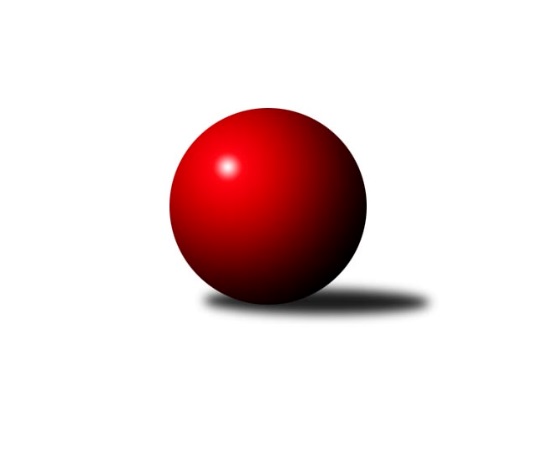 Č.11Ročník 2019/2020	1.12.2019 1. KLM 2019/2020Statistika 11. kolaTabulka družstev:		družstvo	záp	výh	rem	proh	skore	sety	průměr	body	plné	dorážka	chyby	1.	KK Slovan Rosice	11	9	0	2	57.0 : 31.0 	(145.0 : 119.0)	3477	18	2268	1209	16.9	2.	TJ Centropen Dačice	11	8	0	3	55.0 : 33.0 	(140.5 : 123.5)	3464	16	2272	1192	11.4	3.	KK Zábřeh	11	7	1	3	55.0 : 33.0 	(145.5 : 118.5)	3411	15	2237	1173	16	4.	TJ Lokomotiva Trutnov	11	7	0	4	55.0 : 33.0 	(140.5 : 123.5)	3462	14	2249	1213	13.4	5.	TJ Valašské Meziříčí	11	6	1	4	48.5 : 39.5 	(136.0 : 128.0)	3419	13	2247	1172	17.5	6.	KK Vyškov	11	6	1	4	47.0 : 41.0 	(141.0 : 123.0)	3485	13	2297	1188	18.6	7.	TJ Třebíč	11	3	4	4	41.0 : 47.0 	(134.5 : 129.5)	3361	10	2233	1129	21.1	8.	KK Lokomotiva Tábor	11	4	1	6	43.0 : 45.0 	(131.0 : 133.0)	3354	9	2242	1112	20.3	9.	CB Dobřany Klokani	11	3	2	6	37.0 : 51.0 	(119.0 : 145.0)	3371	8	2233	1138	21	10.	TJ Loko České Velenice	11	3	2	6	35.5 : 52.5 	(116.0 : 148.0)	3408	8	2252	1155	19.2	11.	SKK Hořice	11	2	0	9	28.0 : 60.0 	(116.5 : 147.5)	3429	4	2262	1168	17.5	12.	KK Hvězda Trnovany	11	1	2	8	26.0 : 62.0 	(118.5 : 145.5)	3311	4	2199	1111	25.1Tabulka doma:		družstvo	záp	výh	rem	proh	skore	sety	průměr	body	maximum	minimum	1.	KK Slovan Rosice	5	5	0	0	29.0 : 11.0 	(67.0 : 53.0)	3418	10	3494	3363	2.	TJ Centropen Dačice	6	5	0	1	32.0 : 16.0 	(77.0 : 67.0)	3524	10	3700	3397	3.	KK Zábřeh	5	4	0	1	28.0 : 12.0 	(74.5 : 45.5)	3414	8	3457	3347	4.	TJ Lokomotiva Trutnov	5	4	0	1	28.0 : 12.0 	(61.5 : 58.5)	3434	8	3513	3392	5.	KK Vyškov	5	3	1	1	23.0 : 17.0 	(62.5 : 57.5)	3432	7	3465	3369	6.	CB Dobřany Klokani	6	3	0	3	27.0 : 21.0 	(76.5 : 67.5)	3582	6	3626	3530	7.	KK Lokomotiva Tábor	6	3	0	3	26.0 : 22.0 	(75.5 : 68.5)	3351	6	3422	3299	8.	TJ Valašské Meziříčí	6	3	0	3	25.0 : 23.0 	(73.5 : 70.5)	3461	6	3544	3389	9.	TJ Třebíč	5	1	3	1	19.0 : 21.0 	(63.0 : 57.0)	3374	5	3476	3312	10.	TJ Loko České Velenice	6	2	1	3	20.0 : 28.0 	(66.0 : 78.0)	3538	5	3621	3482	11.	KK Hvězda Trnovany	6	0	2	4	16.0 : 32.0 	(66.0 : 78.0)	3334	2	3426	3228	12.	SKK Hořice	5	0	0	5	10.0 : 30.0 	(51.0 : 69.0)	3324	0	3427	3253Tabulka venku:		družstvo	záp	výh	rem	proh	skore	sety	průměr	body	maximum	minimum	1.	KK Slovan Rosice	6	4	0	2	28.0 : 20.0 	(78.0 : 66.0)	3487	8	3634	3393	2.	TJ Valašské Meziříčí	5	3	1	1	23.5 : 16.5 	(62.5 : 57.5)	3411	7	3449	3366	3.	KK Zábřeh	6	3	1	2	27.0 : 21.0 	(71.0 : 73.0)	3410	7	3493	3345	4.	TJ Centropen Dačice	5	3	0	2	23.0 : 17.0 	(63.5 : 56.5)	3452	6	3493	3386	5.	TJ Lokomotiva Trutnov	6	3	0	3	27.0 : 21.0 	(79.0 : 65.0)	3466	6	3519	3382	6.	KK Vyškov	6	3	0	3	24.0 : 24.0 	(78.5 : 65.5)	3494	6	3573	3370	7.	TJ Třebíč	6	2	1	3	22.0 : 26.0 	(71.5 : 72.5)	3359	5	3466	3210	8.	SKK Hořice	6	2	0	4	18.0 : 30.0 	(65.5 : 78.5)	3447	4	3612	3314	9.	KK Lokomotiva Tábor	5	1	1	3	17.0 : 23.0 	(55.5 : 64.5)	3355	3	3530	3248	10.	TJ Loko České Velenice	5	1	1	3	15.5 : 24.5 	(50.0 : 70.0)	3382	3	3622	3210	11.	KK Hvězda Trnovany	5	1	0	4	10.0 : 30.0 	(52.5 : 67.5)	3306	2	3384	3165	12.	CB Dobřany Klokani	5	0	2	3	10.0 : 30.0 	(42.5 : 77.5)	3329	2	3464	3244Tabulka podzimní části:		družstvo	záp	výh	rem	proh	skore	sety	průměr	body	doma	venku	1.	KK Slovan Rosice	11	9	0	2	57.0 : 31.0 	(145.0 : 119.0)	3477	18 	5 	0 	0 	4 	0 	2	2.	TJ Centropen Dačice	11	8	0	3	55.0 : 33.0 	(140.5 : 123.5)	3464	16 	5 	0 	1 	3 	0 	2	3.	KK Zábřeh	11	7	1	3	55.0 : 33.0 	(145.5 : 118.5)	3411	15 	4 	0 	1 	3 	1 	2	4.	TJ Lokomotiva Trutnov	11	7	0	4	55.0 : 33.0 	(140.5 : 123.5)	3462	14 	4 	0 	1 	3 	0 	3	5.	TJ Valašské Meziříčí	11	6	1	4	48.5 : 39.5 	(136.0 : 128.0)	3419	13 	3 	0 	3 	3 	1 	1	6.	KK Vyškov	11	6	1	4	47.0 : 41.0 	(141.0 : 123.0)	3485	13 	3 	1 	1 	3 	0 	3	7.	TJ Třebíč	11	3	4	4	41.0 : 47.0 	(134.5 : 129.5)	3361	10 	1 	3 	1 	2 	1 	3	8.	KK Lokomotiva Tábor	11	4	1	6	43.0 : 45.0 	(131.0 : 133.0)	3354	9 	3 	0 	3 	1 	1 	3	9.	CB Dobřany Klokani	11	3	2	6	37.0 : 51.0 	(119.0 : 145.0)	3371	8 	3 	0 	3 	0 	2 	3	10.	TJ Loko České Velenice	11	3	2	6	35.5 : 52.5 	(116.0 : 148.0)	3408	8 	2 	1 	3 	1 	1 	3	11.	SKK Hořice	11	2	0	9	28.0 : 60.0 	(116.5 : 147.5)	3429	4 	0 	0 	5 	2 	0 	4	12.	KK Hvězda Trnovany	11	1	2	8	26.0 : 62.0 	(118.5 : 145.5)	3311	4 	0 	2 	4 	1 	0 	4Tabulka jarní části:		družstvo	záp	výh	rem	proh	skore	sety	průměr	body	doma	venku	1.	TJ Loko České Velenice	0	0	0	0	0.0 : 0.0 	(0.0 : 0.0)	0	0 	0 	0 	0 	0 	0 	0 	2.	KK Lokomotiva Tábor	0	0	0	0	0.0 : 0.0 	(0.0 : 0.0)	0	0 	0 	0 	0 	0 	0 	0 	3.	TJ Lokomotiva Trutnov	0	0	0	0	0.0 : 0.0 	(0.0 : 0.0)	0	0 	0 	0 	0 	0 	0 	0 	4.	CB Dobřany Klokani	0	0	0	0	0.0 : 0.0 	(0.0 : 0.0)	0	0 	0 	0 	0 	0 	0 	0 	5.	KK Vyškov	0	0	0	0	0.0 : 0.0 	(0.0 : 0.0)	0	0 	0 	0 	0 	0 	0 	0 	6.	KK Hvězda Trnovany	0	0	0	0	0.0 : 0.0 	(0.0 : 0.0)	0	0 	0 	0 	0 	0 	0 	0 	7.	SKK Hořice	0	0	0	0	0.0 : 0.0 	(0.0 : 0.0)	0	0 	0 	0 	0 	0 	0 	0 	8.	KK Zábřeh	0	0	0	0	0.0 : 0.0 	(0.0 : 0.0)	0	0 	0 	0 	0 	0 	0 	0 	9.	TJ Valašské Meziříčí	0	0	0	0	0.0 : 0.0 	(0.0 : 0.0)	0	0 	0 	0 	0 	0 	0 	0 	10.	TJ Centropen Dačice	0	0	0	0	0.0 : 0.0 	(0.0 : 0.0)	0	0 	0 	0 	0 	0 	0 	0 	11.	KK Slovan Rosice	0	0	0	0	0.0 : 0.0 	(0.0 : 0.0)	0	0 	0 	0 	0 	0 	0 	0 	12.	TJ Třebíč	0	0	0	0	0.0 : 0.0 	(0.0 : 0.0)	0	0 	0 	0 	0 	0 	0 	0 Zisk bodů pro družstvo:		jméno hráče	družstvo	body	zápasy	v %	dílčí body	sety	v %	1.	Marek Ollinger 	KK Zábřeh 	9.0	/	11	(82%)	32	/	44	(73%)	2.	Jan Mecerod 	KK Slovan Rosice 	9.0	/	11	(82%)	30	/	44	(68%)	3.	Marek Plšek 	TJ Lokomotiva Trutnov  	9.0	/	10	(90%)	27	/	40	(68%)	4.	Marek Žoudlík 	TJ Lokomotiva Trutnov  	9.0	/	11	(82%)	26	/	44	(59%)	5.	Radim Metelka 	TJ Valašské Meziříčí 	8.0	/	11	(73%)	31	/	44	(70%)	6.	Ondřej Ševela 	KK Vyškov 	8.0	/	11	(73%)	30.5	/	44	(69%)	7.	Jiří Němec 	TJ Centropen Dačice 	8.0	/	10	(80%)	29	/	40	(73%)	8.	Josef Touš 	KK Vyškov 	8.0	/	10	(80%)	28	/	40	(70%)	9.	David Kášek 	KK Lokomotiva Tábor 	8.0	/	11	(73%)	26.5	/	44	(60%)	10.	Martin Sitta 	KK Zábřeh 	8.0	/	11	(73%)	26	/	44	(59%)	11.	Martin Hažva 	SKK Hořice 	8.0	/	11	(73%)	25.5	/	44	(58%)	12.	David Ryzák 	TJ Lokomotiva Trutnov  	8.0	/	10	(80%)	23	/	40	(58%)	13.	Zdeněk Dvořák 	TJ Loko České Velenice 	7.5	/	11	(68%)	26	/	44	(59%)	14.	Roman Straka 	TJ Lokomotiva Trutnov  	7.0	/	11	(64%)	26.5	/	44	(60%)	15.	Lukáš Vik 	TJ Třebíč 	7.0	/	11	(64%)	25	/	44	(57%)	16.	Tomáš Cabák 	TJ Valašské Meziříčí 	7.0	/	10	(70%)	24	/	40	(60%)	17.	Zdeněk Švub 	KK Zábřeh 	7.0	/	11	(64%)	23.5	/	44	(53%)	18.	Tomáš Dražil 	KK Zábřeh 	7.0	/	10	(70%)	23	/	40	(58%)	19.	Petr Chval 	KK Lokomotiva Tábor 	7.0	/	11	(64%)	22.5	/	44	(51%)	20.	Robert Pevný 	TJ Třebíč 	7.0	/	10	(70%)	21	/	40	(53%)	21.	Milan Stránský 	KK Hvězda Trnovany 	6.0	/	11	(55%)	26	/	44	(59%)	22.	Lukáš Doubrava 	CB Dobřany Klokani 	6.0	/	11	(55%)	26	/	44	(59%)	23.	Mojmír Holec 	TJ Centropen Dačice 	6.0	/	10	(60%)	25	/	40	(63%)	24.	Martin Pejčoch 	CB Dobřany Klokani 	6.0	/	10	(60%)	24.5	/	40	(61%)	25.	Josef Sitta 	KK Zábřeh 	6.0	/	10	(60%)	24	/	40	(60%)	26.	Václav Rypel 	TJ Třebíč 	6.0	/	11	(55%)	24	/	44	(55%)	27.	Karel Novák 	TJ Centropen Dačice 	6.0	/	10	(60%)	22	/	40	(55%)	28.	Branislav Černuška 	TJ Loko České Velenice 	6.0	/	11	(55%)	20	/	44	(45%)	29.	Vladimír Výrek 	TJ Valašské Meziříčí 	6.0	/	10	(60%)	19.5	/	40	(49%)	30.	Jiří Zemek 	KK Slovan Rosice 	6.0	/	7	(86%)	18.5	/	28	(66%)	31.	Pavel Kabelka 	TJ Centropen Dačice 	6.0	/	8	(75%)	18	/	32	(56%)	32.	Ivo Fabík 	KK Slovan Rosice 	6.0	/	10	(60%)	17.5	/	40	(44%)	33.	Dalibor Jandík 	TJ Valašské Meziříčí 	5.5	/	11	(50%)	22	/	44	(50%)	34.	Radim Čuřík 	KK Vyškov 	5.0	/	11	(45%)	27	/	44	(61%)	35.	Jaromír Šklíba 	SKK Hořice 	5.0	/	10	(50%)	22	/	40	(55%)	36.	Ondřej Touš 	TJ Loko České Velenice 	5.0	/	11	(45%)	22	/	44	(50%)	37.	Jiří Vejvara 	TJ Lokomotiva Trutnov  	5.0	/	10	(50%)	19.5	/	40	(49%)	38.	Josef Brtník 	TJ Centropen Dačice 	5.0	/	9	(56%)	18	/	36	(50%)	39.	Karel Smažík 	KK Lokomotiva Tábor 	5.0	/	9	(56%)	18	/	36	(50%)	40.	Tomáš Maroušek 	TJ Loko České Velenice 	5.0	/	10	(50%)	18	/	40	(45%)	41.	Jan Vařák 	KK Slovan Rosice 	5.0	/	7	(71%)	16.5	/	28	(59%)	42.	Adam Palko 	KK Slovan Rosice 	4.0	/	9	(44%)	20	/	36	(56%)	43.	Pavel Jedlička 	KK Hvězda Trnovany 	4.0	/	11	(36%)	20	/	44	(45%)	44.	Dalibor Matyáš 	KK Slovan Rosice 	4.0	/	9	(44%)	17.5	/	36	(49%)	45.	Ladislav Takáč 	KK Lokomotiva Tábor 	4.0	/	10	(40%)	17.5	/	40	(44%)	46.	Jiří Axman 	KK Slovan Rosice 	4.0	/	8	(50%)	17	/	32	(53%)	47.	Josef Fišer ml. 	CB Dobřany Klokani 	4.0	/	9	(44%)	16.5	/	36	(46%)	48.	Petr Bystřický 	KK Lokomotiva Tábor 	4.0	/	6	(67%)	15	/	24	(63%)	49.	Jiří Flídr 	KK Zábřeh 	4.0	/	11	(36%)	15	/	44	(34%)	50.	Petr Žahourek 	TJ Centropen Dačice 	4.0	/	8	(50%)	14.5	/	32	(45%)	51.	Ondřej Černý 	SKK Hořice 	4.0	/	8	(50%)	14	/	32	(44%)	52.	Michal Juroška 	TJ Valašské Meziříčí 	4.0	/	7	(57%)	13.5	/	28	(48%)	53.	Vlastimil Zeman 	CB Dobřany Klokani 	3.5	/	8	(44%)	12	/	32	(38%)	54.	Miroslav Náhlovský 	KK Hvězda Trnovany 	3.0	/	11	(27%)	21.5	/	44	(49%)	55.	Petr Pevný 	KK Vyškov 	3.0	/	9	(33%)	18	/	36	(50%)	56.	Martin Kamenický 	SKK Hořice 	3.0	/	10	(30%)	17.5	/	40	(44%)	57.	Dalibor Lang 	TJ Třebíč 	3.0	/	10	(30%)	17	/	40	(43%)	58.	Bořivoj Jelínek 	KK Lokomotiva Tábor 	3.0	/	8	(38%)	16.5	/	32	(52%)	59.	Roman Voráček 	KK Hvězda Trnovany 	3.0	/	8	(38%)	16.5	/	32	(52%)	60.	Kamil Nestrojil 	TJ Třebíč 	3.0	/	4	(75%)	13	/	16	(81%)	61.	Mojmír Novotný 	TJ Třebíč 	3.0	/	5	(60%)	13	/	20	(65%)	62.	Luděk Rychlovský 	KK Vyškov 	3.0	/	8	(38%)	13	/	32	(41%)	63.	Jiří Baloun 	CB Dobřany Klokani 	3.0	/	7	(43%)	12	/	28	(43%)	64.	Miloslav Vik 	TJ Třebíč 	3.0	/	7	(43%)	11.5	/	28	(41%)	65.	Martin Provazník 	CB Dobřany Klokani 	3.0	/	4	(75%)	10	/	16	(63%)	66.	Jaroslav Mihál 	KK Lokomotiva Tábor 	3.0	/	7	(43%)	10	/	28	(36%)	67.	Michal Šneberger 	CB Dobřany Klokani 	2.5	/	11	(23%)	11.5	/	44	(26%)	68.	Ladislav Chmel 	TJ Loko České Velenice 	2.0	/	11	(18%)	14.5	/	44	(33%)	69.	Zbyněk Dvořák 	TJ Loko České Velenice 	2.0	/	11	(18%)	13.5	/	44	(31%)	70.	Radek Kroupa 	SKK Hořice 	2.0	/	8	(25%)	13	/	32	(41%)	71.	Matouš Krajzinger 	TJ Valašské Meziříčí 	2.0	/	8	(25%)	13	/	32	(41%)	72.	Daniel Šefr 	TJ Valašské Meziříčí 	2.0	/	6	(33%)	12	/	24	(50%)	73.	Jiří Trávníček 	KK Vyškov 	2.0	/	7	(29%)	10.5	/	28	(38%)	74.	Martin Bergerhof 	KK Hvězda Trnovany 	2.0	/	3	(67%)	8	/	12	(67%)	75.	Michal Rolf 	TJ Lokomotiva Trutnov  	2.0	/	4	(50%)	8	/	16	(50%)	76.	Filip Kordula 	KK Vyškov 	2.0	/	5	(40%)	7	/	20	(35%)	77.	Vojtěch Tulka 	SKK Hořice 	1.0	/	9	(11%)	12	/	36	(33%)	78.	Martin Bartoníček 	SKK Hořice 	1.0	/	6	(17%)	10.5	/	24	(44%)	79.	Daniel Kovář 	TJ Centropen Dačice 	1.0	/	6	(17%)	6.5	/	24	(27%)	80.	Radek Mach 	KK Hvězda Trnovany 	1.0	/	1	(100%)	3.5	/	4	(88%)	81.	Roman Pivoňka 	CB Dobřany Klokani 	1.0	/	1	(100%)	3	/	4	(75%)	82.	Petr Holý 	TJ Lokomotiva Trutnov  	1.0	/	1	(100%)	3	/	4	(75%)	83.	Petr Vojtíšek 	TJ Centropen Dačice 	1.0	/	1	(100%)	2.5	/	4	(63%)	84.	Zdeněk Pospíchal 	TJ Centropen Dačice 	1.0	/	1	(100%)	2	/	4	(50%)	85.	Zdeněk Kandl 	KK Hvězda Trnovany 	0.0	/	8	(0%)	9.5	/	32	(30%)	86.	Daniel Malý 	TJ Třebíč 	0.0	/	5	(0%)	6	/	20	(30%)	87.	Petr Kubita 	KK Hvězda Trnovany 	0.0	/	3	(0%)	5	/	12	(42%)	88.	Vlastimil Zeman ml. 	CB Dobřany Klokani 	0.0	/	3	(0%)	3.5	/	12	(29%)	89.	Vratislav Kubita 	KK Hvězda Trnovany 	0.0	/	3	(0%)	2.5	/	12	(21%)	90.	Jiří Novotný 	TJ Loko České Velenice 	0.0	/	1	(0%)	2	/	4	(50%)	91.	Miloš Veigl 	TJ Lokomotiva Trutnov  	0.0	/	1	(0%)	1.5	/	4	(38%)	92.	Václav Švub 	KK Zábřeh 	0.0	/	1	(0%)	1	/	4	(25%)	93.	Martin Vološčuk 	KK Zábřeh 	0.0	/	1	(0%)	1	/	4	(25%)	94.	Pavel Vymazal 	KK Vyškov 	0.0	/	1	(0%)	1	/	4	(25%)	95.	Milan Vrabec 	CB Dobřany Klokani 	0.0	/	1	(0%)	0	/	4	(0%)	96.	Jan Koubský 	CB Dobřany Klokani 	0.0	/	1	(0%)	0	/	4	(0%)Průměry na kuželnách:		kuželna	průměr	plné	dorážka	chyby	výkon na hráče	1.	CB Dobřany, 1-4	3563	2328	1234	17.8	(593.9)	2.	České Velenice, 1-4	3540	2313	1227	17.5	(590.2)	3.	TJ Centropen Dačice, 1-4	3466	2255	1210	13.1	(577.8)	4.	TJ Valašské Meziříčí, 1-4	3450	2277	1173	19.5	(575.1)	5.	Trutnov, 1-4	3421	2244	1177	15.3	(570.3)	6.	KK Vyškov, 1-4	3400	2254	1145	18.2	(566.7)	7.	TJ Třebíč, 1-4	3383	2223	1160	15.6	(563.9)	8.	KK Slovan Rosice, 1-4	3380	2223	1157	18.5	(563.5)	9.	Duchcov, 1-4	3369	2236	1132	23.2	(561.6)	10.	SKK Hořice, 1-4	3361	2248	1113	21.0	(560.3)	11.	KK Zábřeh, 1-4	3357	2213	1143	16.6	(559.6)	12.	Tábor, 1-4	3344	2204	1139	21.0	(557.3)Nejlepší výkony na kuželnách:CB Dobřany, 1-4KK Slovan Rosice	3634	1. kolo	Lukáš Doubrava 	CB Dobřany Klokani	672	1. koloCB Dobřany Klokani	3626	9. kolo	Jan Mecerod 	KK Slovan Rosice	664	1. koloTJ Loko České Velenice	3622	7. kolo	Martin Pejčoch 	CB Dobřany Klokani	659	7. koloCB Dobřany Klokani	3622	3. kolo	Jiří Baloun 	CB Dobřany Klokani	655	11. koloCB Dobřany Klokani	3573	1. kolo	Jiří Zemek 	KK Slovan Rosice	647	1. koloCB Dobřany Klokani	3571	11. kolo	Radim Čuřík 	KK Vyškov	646	5. koloCB Dobřany Klokani	3569	7. kolo	Roman Straka 	TJ Lokomotiva Trutnov 	640	11. koloKK Vyškov	3540	5. kolo	Martin Provazník 	CB Dobřany Klokani	634	3. koloCB Dobřany Klokani	3530	5. kolo	Jiří Baloun 	CB Dobřany Klokani	632	7. koloTJ Lokomotiva Trutnov 	3519	11. kolo	Lukáš Doubrava 	CB Dobřany Klokani	629	3. koloČeské Velenice, 1-4TJ Loko České Velenice	3621	4. kolo	Zdeněk Dvořák 	TJ Loko České Velenice	676	4. koloSKK Hořice	3612	10. kolo	Radek Kroupa 	SKK Hořice	640	10. koloKK Slovan Rosice	3610	8. kolo	Adam Palko 	KK Slovan Rosice	639	8. koloTJ Loko České Velenice	3579	6. kolo	Zdeněk Dvořák 	TJ Loko České Velenice	637	3. koloTJ Loko České Velenice	3557	1. kolo	Ondřej Touš 	TJ Loko České Velenice	633	6. koloKK Vyškov	3535	1. kolo	Jiří Zemek 	KK Slovan Rosice	630	8. koloKK Lokomotiva Tábor	3530	6. kolo	Martin Hažva 	SKK Hořice	629	10. koloTJ Lokomotiva Trutnov 	3513	3. kolo	Branislav Černuška 	TJ Loko České Velenice	626	1. koloTJ Loko České Velenice	3493	10. kolo	Zdeněk Dvořák 	TJ Loko České Velenice	623	6. koloTJ Loko České Velenice	3493	3. kolo	Petr Chval 	KK Lokomotiva Tábor	620	6. koloTJ Centropen Dačice, 1-4TJ Centropen Dačice	3700	10. kolo	Jiří Němec 	TJ Centropen Dačice	657	10. koloTJ Centropen Dačice	3544	8. kolo	Martin Pejčoch 	CB Dobřany Klokani	652	6. koloTJ Centropen Dačice	3519	6. kolo	Mojmír Holec 	TJ Centropen Dačice	641	2. koloTJ Centropen Dačice	3494	2. kolo	Pavel Kabelka 	TJ Centropen Dačice	639	10. koloTJ Centropen Dačice	3489	1. kolo	Mojmír Holec 	TJ Centropen Dačice	631	6. koloCB Dobřany Klokani	3464	6. kolo	Tomáš Maroušek 	TJ Loko České Velenice	627	2. koloKK Zábřeh	3455	8. kolo	Mojmír Holec 	TJ Centropen Dačice	625	10. koloTJ Lokomotiva Trutnov 	3437	1. kolo	Jiří Flídr 	KK Zábřeh	622	8. koloTJ Valašské Meziříčí	3404	4. kolo	Mojmír Holec 	TJ Centropen Dačice	615	1. koloTJ Centropen Dačice	3397	4. kolo	Josef Brtník 	TJ Centropen Dačice	613	4. koloTJ Valašské Meziříčí, 1-4KK Vyškov	3573	3. kolo	Tomáš Cabák 	TJ Valašské Meziříčí	638	1. koloTJ Valašské Meziříčí	3544	3. kolo	Radek Kroupa 	SKK Hořice	635	1. koloTJ Valašské Meziříčí	3505	8. kolo	Tomáš Cabák 	TJ Valašské Meziříčí	635	3. koloSKK Hořice	3492	1. kolo	Jan Mecerod 	KK Slovan Rosice	635	10. koloTJ Valašské Meziříčí	3464	10. kolo	Ondřej Ševela 	KK Vyškov	633	3. koloTJ Valašské Meziříčí	3453	1. kolo	Radim Metelka 	TJ Valašské Meziříčí	629	7. koloKK Slovan Rosice	3441	10. kolo	Tomáš Cabák 	TJ Valašské Meziříčí	629	8. koloTJ Lokomotiva Trutnov 	3428	7. kolo	Radim Čuřík 	KK Vyškov	622	3. koloTJ Valašské Meziříčí	3412	5. kolo	Radim Metelka 	TJ Valašské Meziříčí	615	10. koloTJ Valašské Meziříčí	3389	7. kolo	Dalibor Jandík 	TJ Valašské Meziříčí	614	10. koloTrutnov, 1-4TJ Lokomotiva Trutnov 	3513	10. kolo	Roman Straka 	TJ Lokomotiva Trutnov 	633	6. koloKK Zábřeh	3493	4. kolo	Josef Sitta 	KK Zábřeh	628	4. koloTJ Lokomotiva Trutnov 	3448	6. kolo	Martin Sitta 	KK Zábřeh	615	4. koloKK Vyškov	3440	10. kolo	David Ryzák 	TJ Lokomotiva Trutnov 	615	2. koloTJ Lokomotiva Trutnov 	3423	8. kolo	Marek Plšek 	TJ Lokomotiva Trutnov 	614	10. koloTJ Lokomotiva Trutnov 	3396	2. kolo	Miroslav Náhlovský 	KK Hvězda Trnovany	610	8. koloKK Slovan Rosice	3393	2. kolo	Marek Plšek 	TJ Lokomotiva Trutnov 	609	8. koloTJ Lokomotiva Trutnov 	3392	4. kolo	Radim Čuřík 	KK Vyškov	609	10. koloKK Hvězda Trnovany	3384	8. kolo	Marek Plšek 	TJ Lokomotiva Trutnov 	598	6. koloSKK Hořice	3335	6. kolo	Roman Straka 	TJ Lokomotiva Trutnov 	598	10. koloKK Vyškov, 1-4KK Vyškov	3465	4. kolo	Ondřej Ševela 	KK Vyškov	640	2. koloKK Vyškov	3452	8. kolo	Jiří Zemek 	KK Slovan Rosice	623	6. koloKK Vyškov	3444	11. kolo	Josef Touš 	KK Vyškov	612	8. koloKK Vyškov	3432	2. kolo	Petr Pevný 	KK Vyškov	610	11. koloSKK Hořice	3425	8. kolo	Adam Palko 	KK Slovan Rosice	606	6. koloKK Slovan Rosice	3404	6. kolo	Jiří Němec 	TJ Centropen Dačice	602	11. koloTJ Centropen Dačice	3386	11. kolo	Ondřej Ševela 	KK Vyškov	598	4. koloKK Vyškov	3369	6. kolo	Mojmír Holec 	TJ Centropen Dačice	597	11. koloTJ Třebíč	3369	2. kolo	Josef Touš 	KK Vyškov	595	11. koloKK Lokomotiva Tábor	3257	4. kolo	Petr Pevný 	KK Vyškov	593	4. koloTJ Třebíč, 1-4TJ Třebíč	3476	5. kolo	Jiří Němec 	TJ Centropen Dačice	615	3. koloTJ Centropen Dačice	3452	3. kolo	Václav Rypel 	TJ Třebíč	612	5. koloTJ Valašské Meziříčí	3429	6. kolo	Tomáš Cabák 	TJ Valašské Meziříčí	610	6. koloTJ Lokomotiva Trutnov 	3382	5. kolo	Miloslav Vik 	TJ Třebíč	605	3. koloTJ Třebíč	3377	10. kolo	Dalibor Jandík 	TJ Valašské Meziříčí	602	6. koloKK Zábřeh	3374	10. kolo	Mojmír Holec 	TJ Centropen Dačice	599	3. koloTJ Třebíč	3355	6. kolo	Kamil Nestrojil 	TJ Třebíč	596	10. koloTJ Třebíč	3350	3. kolo	Petr Žahourek 	TJ Centropen Dačice	594	3. koloCB Dobřany Klokani	3329	8. kolo	Josef Sitta 	KK Zábřeh	592	10. koloTJ Třebíč	3312	8. kolo	Vlastimil Zeman 	CB Dobřany Klokani	587	8. koloKK Slovan Rosice, 1-4KK Slovan Rosice	3494	7. kolo	Jan Mecerod 	KK Slovan Rosice	632	9. koloTJ Centropen Dačice	3462	7. kolo	Jan Mecerod 	KK Slovan Rosice	620	7. koloKK Slovan Rosice	3451	9. kolo	Jan Mecerod 	KK Slovan Rosice	613	3. koloKK Slovan Rosice	3408	3. kolo	Karel Novák 	TJ Centropen Dačice	612	7. koloTJ Třebíč	3387	9. kolo	Jan Vařák 	KK Slovan Rosice	603	9. koloKK Slovan Rosice	3375	5. kolo	Jan Mecerod 	KK Slovan Rosice	597	11. koloKK Slovan Rosice	3363	11. kolo	Kamil Nestrojil 	TJ Třebíč	593	9. koloKK Zábřeh	3345	3. kolo	Lukáš Vik 	TJ Třebíč	593	9. koloKK Hvězda Trnovany	3276	5. kolo	Petr Vojtíšek 	TJ Centropen Dačice	593	7. koloKK Lokomotiva Tábor	3248	11. kolo	Adam Palko 	KK Slovan Rosice	592	11. koloDuchcov, 1-4KK Vyškov	3505	9. kolo	Milan Stránský 	KK Hvězda Trnovany	634	4. koloKK Hvězda Trnovany	3426	4. kolo	Ladislav Chmel 	TJ Loko České Velenice	620	11. koloTJ Valašské Meziříčí	3406	2. kolo	Radim Metelka 	TJ Valašské Meziříčí	618	2. koloKK Zábřeh	3405	6. kolo	Lukáš Vik 	TJ Třebíč	616	1. koloTJ Třebíč	3389	1. kolo	Milan Stránský 	KK Hvězda Trnovany	609	1. koloKK Hvězda Trnovany	3375	11. kolo	Roman Voráček 	KK Hvězda Trnovany	608	11. koloKK Hvězda Trnovany	3368	1. kolo	Ondřej Ševela 	KK Vyškov	607	9. koloTJ Loko České Velenice	3365	11. kolo	Petr Pevný 	KK Vyškov	598	9. koloCB Dobřany Klokani	3361	4. kolo	Václav Rypel 	TJ Třebíč	591	1. koloKK Hvězda Trnovany	3323	2. kolo	Josef Sitta 	KK Zábřeh	591	6. koloSKK Hořice, 1-4TJ Centropen Dačice	3466	9. kolo	Kamil Nestrojil 	TJ Třebíč	605	11. koloKK Slovan Rosice	3442	4. kolo	Jiří Němec 	TJ Centropen Dačice	599	9. koloSKK Hořice	3427	9. kolo	Martin Hažva 	SKK Hořice	595	9. koloKK Lokomotiva Tábor	3395	2. kolo	Karel Smažík 	KK Lokomotiva Tábor	594	2. koloKK Hvězda Trnovany	3358	7. kolo	Jan Vařák 	KK Slovan Rosice	594	4. koloSKK Hořice	3348	4. kolo	Pavel Kabelka 	TJ Centropen Dačice	592	9. koloTJ Třebíč	3335	11. kolo	Jan Mecerod 	KK Slovan Rosice	591	4. koloSKK Hořice	3315	7. kolo	Jaromír Šklíba 	SKK Hořice	589	4. koloSKK Hořice	3279	11. kolo	Jaromír Šklíba 	SKK Hořice	585	7. koloSKK Hořice	3253	2. kolo	Ondřej Černý 	SKK Hořice	585	9. koloKK Zábřeh, 1-4KK Zábřeh	3457	7. kolo	Martin Sitta 	KK Zábřeh	625	5. koloKK Zábřeh	3453	2. kolo	Josef Sitta 	KK Zábřeh	605	2. koloKK Zábřeh	3407	9. kolo	Martin Sitta 	KK Zábřeh	599	7. koloKK Zábřeh	3407	5. kolo	Marek Ollinger 	KK Zábřeh	595	7. koloKK Vyškov	3370	7. kolo	Josef Sitta 	KK Zábřeh	590	9. koloTJ Valašské Meziříčí	3366	11. kolo	Luděk Rychlovský 	KK Vyškov	588	7. koloKK Zábřeh	3347	11. kolo	Martin Hažva 	SKK Hořice	586	5. koloSKK Hořice	3314	5. kolo	Josef Sitta 	KK Zábřeh	585	7. koloCB Dobřany Klokani	3244	2. kolo	Tomáš Dražil 	KK Zábřeh	585	2. koloTJ Loko České Velenice	3210	9. kolo	Marek Ollinger 	KK Zábřeh	584	9. koloTábor, 1-4TJ Lokomotiva Trutnov 	3519	9. kolo	Marek Plšek 	TJ Lokomotiva Trutnov 	627	9. koloTJ Centropen Dačice	3493	5. kolo	Karel Novák 	TJ Centropen Dačice	620	5. koloKK Lokomotiva Tábor	3422	10. kolo	Ladislav Takáč 	KK Lokomotiva Tábor	610	10. koloKK Lokomotiva Tábor	3393	7. kolo	Bořivoj Jelínek 	KK Lokomotiva Tábor	609	7. koloKK Zábřeh	3389	1. kolo	Petr Chval 	KK Lokomotiva Tábor	603	1. koloKK Lokomotiva Tábor	3355	1. kolo	Roman Straka 	TJ Lokomotiva Trutnov 	602	9. koloKK Lokomotiva Tábor	3330	9. kolo	Petr Chval 	KK Lokomotiva Tábor	602	10. koloKK Lokomotiva Tábor	3306	5. kolo	David Ryzák 	TJ Lokomotiva Trutnov 	596	9. koloKK Lokomotiva Tábor	3299	3. kolo	Lukáš Doubrava 	CB Dobřany Klokani	596	10. koloCB Dobřany Klokani	3248	10. kolo	Jiří Němec 	TJ Centropen Dačice	590	5. koloČetnost výsledků:	8.0 : 0.0	3x	7.0 : 1.0	6x	6.5 : 1.5	1x	6.0 : 2.0	12x	5.0 : 3.0	11x	4.0 : 4.0	7x	3.0 : 5.0	6x	2.5 : 5.5	1x	2.0 : 6.0	16x	1.0 : 7.0	3x